OŠ Ivana Kukuljevića Sakcinskog, Ivanec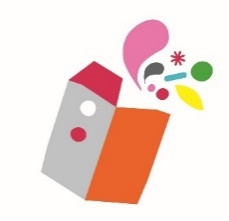 Ulica akademika Ladislava Šabana 1742 240 IvanecVaraždinska županijatelefon: 042/781-330e-mail:os-ivanec@os-iksakcinskog-ivanec.skole.hrMLADI I BAŠTINA„KAKO SU LIJEČILI NAŠI STARI“Izradile:	Mentorice:Darija Strugar, VI. c	Marina ŠvelecHana Golub, VI. d                                                                                       Suzana JagićLana Vusić, VI. dOŠ I. K. Sakcinskog, Ivanec škola je s dugogodišnjom tradicijom njegovanja kulturne baštine ivanečkog kraja. U školi djeluju Povijesna skupina i Učenička zadruga „Ivančica“ koja unutar više sekcija promiče tradicijsku kulturu i običaje našeg kraja s ciljem upotpunjavanja turističke ponude Grada Ivanca. Članovi učeničke zadruge predstavljaju svoje aktivnosti na smotrama i sajmovima u gradu, županiji i šire.Kako su uz matičnu školu vezane i područne škole iz ruralnih sredina, učenici su  u kontaktu s prirodom pa brojna iskustva i predznanja uspješno primjenjuju u školskim aktivnostima. Tako je i nastala ideja za uključivanjem u ovaj projekt. Učenice 6. razreda pokazale su interes za istraživanjem primjene autohtonoga ljekovitog bilja našeg kraja, a pritom i arhaičnih kajkavskih naziva biljaka. Dio aktivnosti proveden je i u školskom vrtu.Projekt je proveden u 3 faze. U 1. fazi sastavljen je upitnik koji je poslužio kao polazište za razgovor s kazivačima o vrstama prirodnih lijekova, načinima njihove priprave i primjene. Podatci su prikupljeni metodom usmene predaje na području sela Prigorec i Jerovec.Za pripravu starinskih lijekova najčešće se koristilo samoniklo ljekovito bilje (biezga, šipek, cingojila, trputec), ali i uzgojeno bilje kao što su češnjak, zelje, krumpier i sl. Od prikupljenog bilja pripremali su se čajevi, oblozi, masti i sirupi kojima se liječio kašalj, otekline, gnojni čirevi, snižavalo se povišenu tjelesnu temperaturu i sl. Osim biljnih preparata za liječenje koristili su se i razni domaći proizvodi (sir, jabučni ocat, rakija te  životinjske masti).U 2. fazi su, prema uputama i receptima dobivenima od kazivačica, u školi pripravljeni ljekoviti preparati od sakupljenih ili uzgojenih biljaka (med od maslačka, nevenova mast, razni čajevi, sirup od smrekinih iglica te sirup od bazge). Proizvodi su obilježeni logom škole te pripremljeni za prezentaciju tijekom predstavljanja Učeničke zadruge na Županijskoj smotri, studentima Učiteljskog fakulteta  Odsjeka u Čakovcu te na manifestaciji Dani grada Ivanca.Posljednja, 3. faza projekta, obuhvaća izradu fotoherbarija ljekovitih biljaka ivanečkog kraja koji uključuje i arhaično nazivlje biljaka te knjižice s receptima za izradu ljekovitih pripravaka prikupljenih tijekom  istraživanja. Fotoherbarij i knjižica s receptima objavljeni su na mrežnoj stranici škole te su tako dostupni široj javnosti. Projektom potičemo i tiskanje  knjižice s receptima koju planiramo predstaviti 23. rujna te prigodnim programom obilježiti Dan europske baštine.Odabrani pristup istraživanja starinskih lijekova od samonikloga ljekovitog bilja, uz aktivno očuvanje bioraznolikosti, doprinosi i bogatijoj turističkoj prezentaciji grada, promidžbi nacionalne baštine i tradicije te svijesti o identitetu već od najranije osnovnoškolske dobi.